План мероприятий ЦОСП по Кемеровской области – Кузбассу на апрельВ Центрах общения старшего поколения ОСФР по Кемеровской области — Кузбассу на базе клиентских служб в Центральном, Орджоникидзевском районах г. Новокузнецка, г. Мариинске, г. Белово, Тисульском и Промышленновском районах в апреле состоится ряд занимательных встреч. Участников ЦОСП ждет познавательная экскурсия по историческому центру г. Мариинска, посещение Храма Покрова пресвятой Богородицы в г. Полысаево, Единый день финансовой грамотности, тематические лекции и многое другое.Ознакомиться с планом мероприятий на апрель можно по ссылке https://sfr.gov.ru/branches/kuzbass/info/~0/11112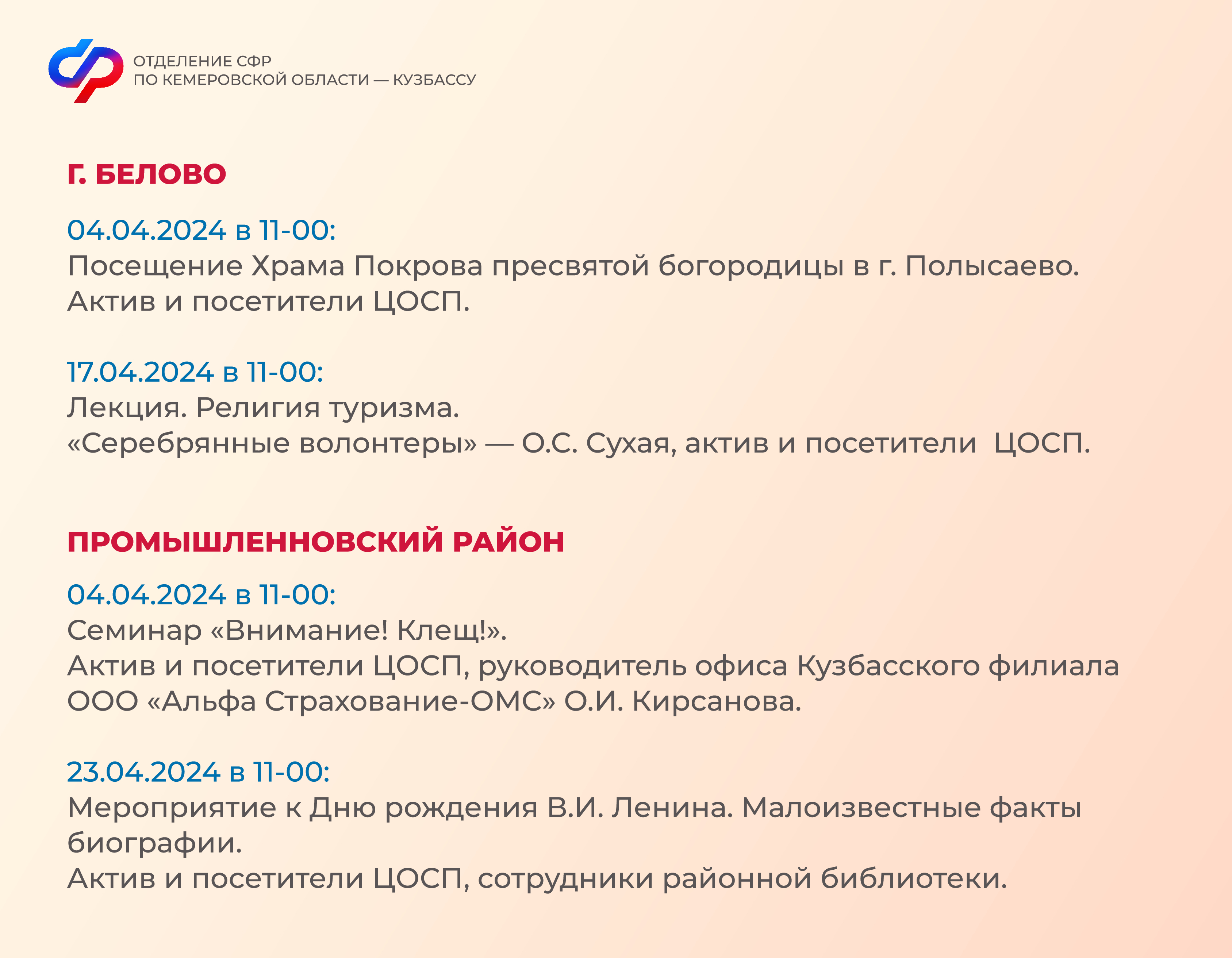 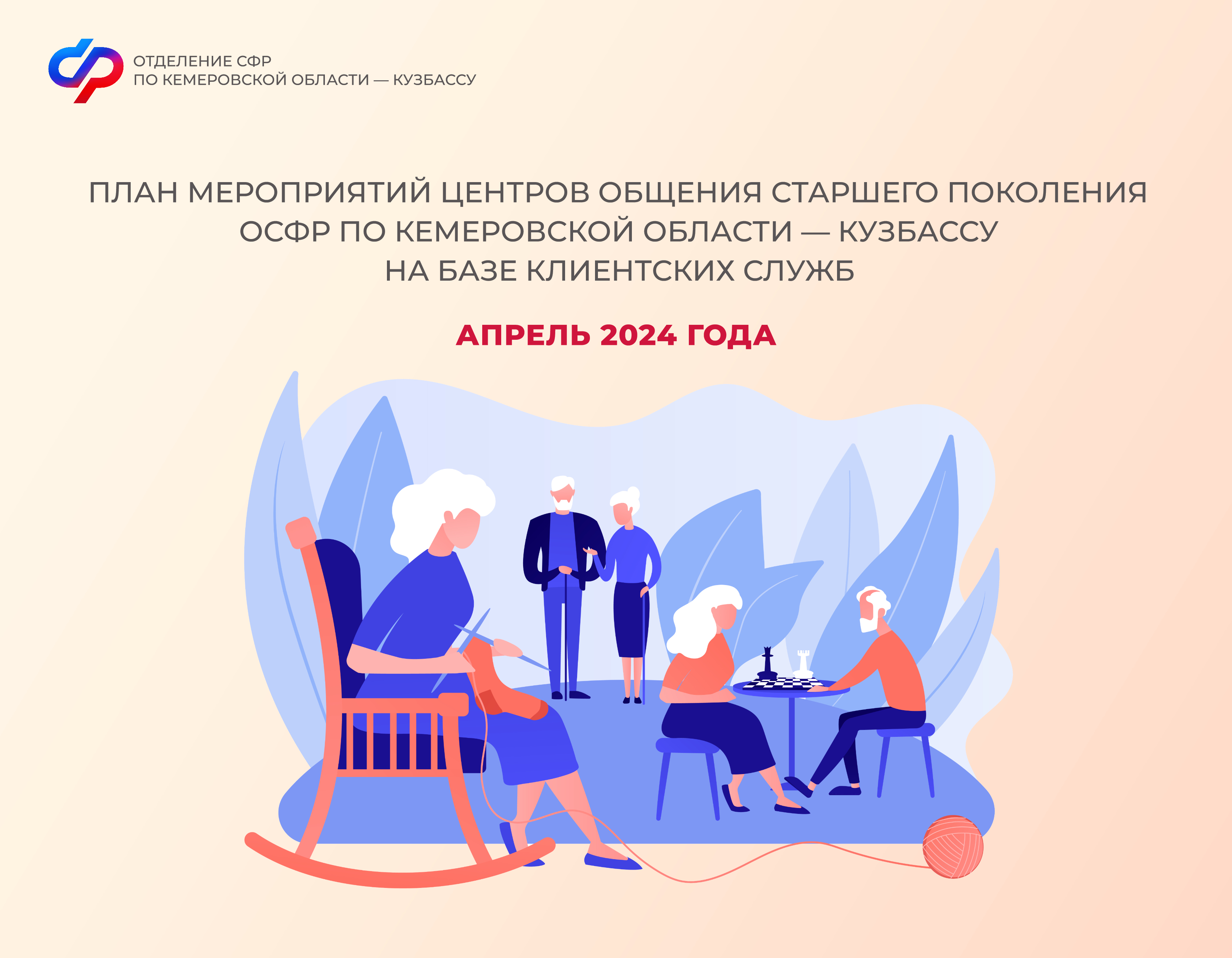 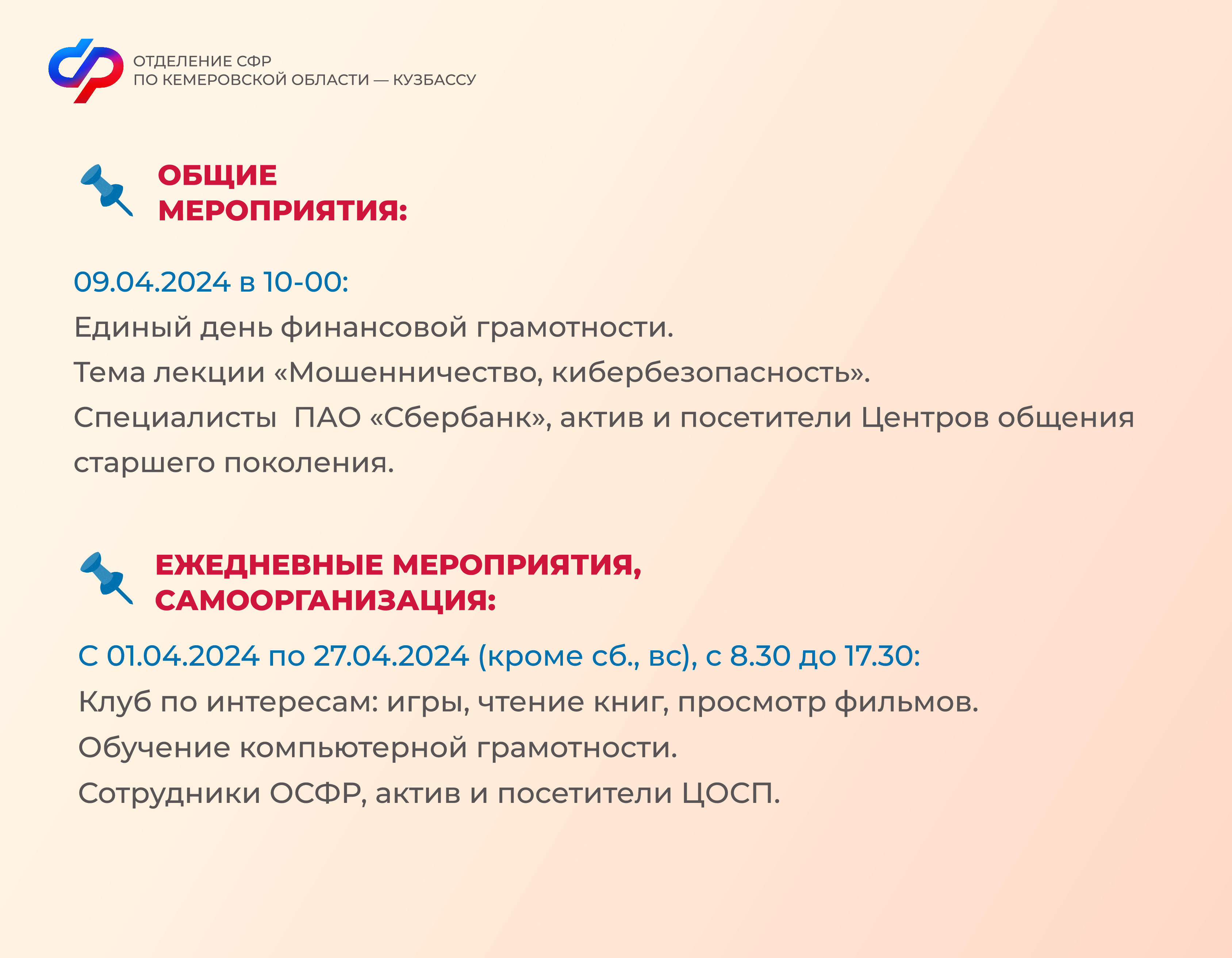 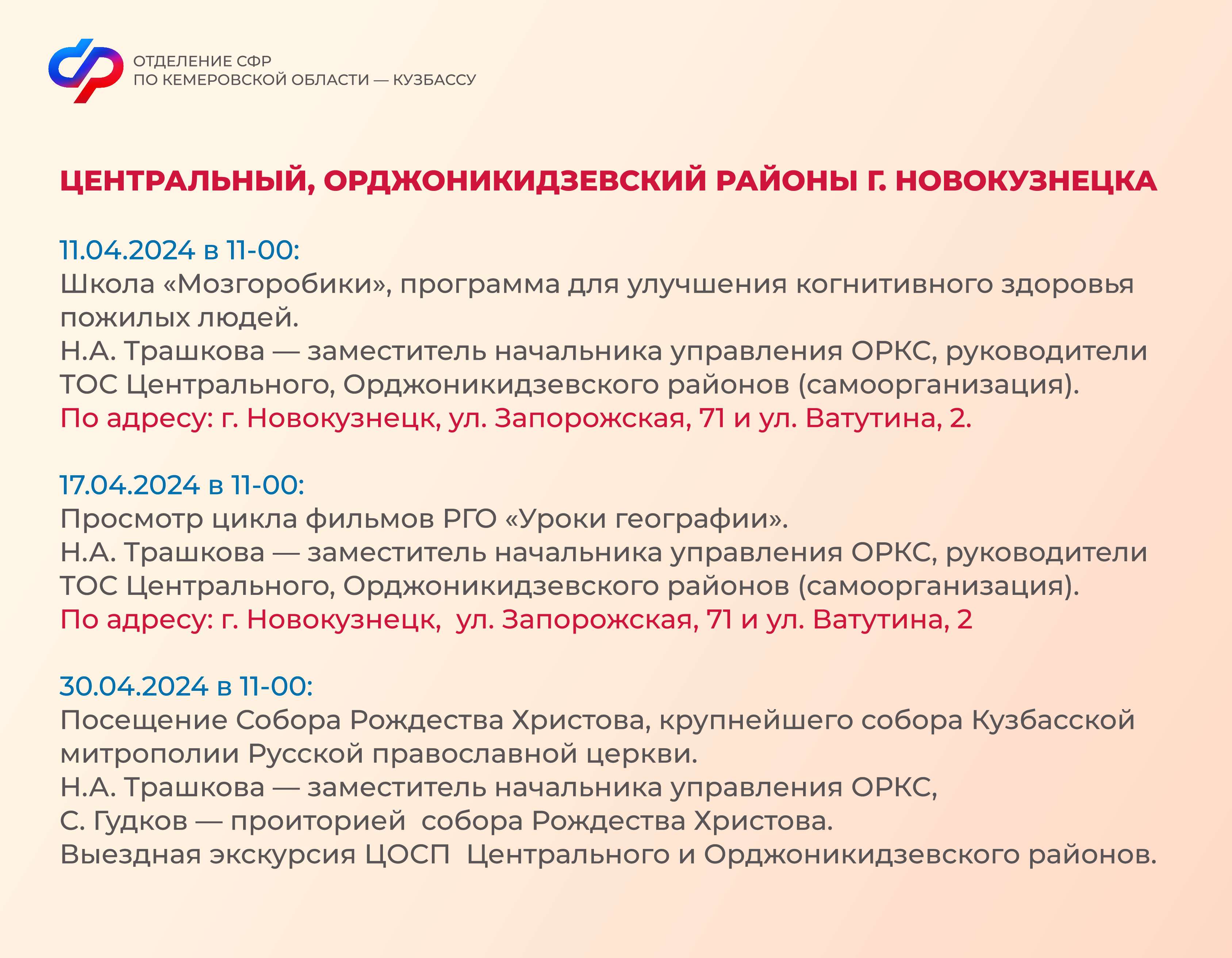 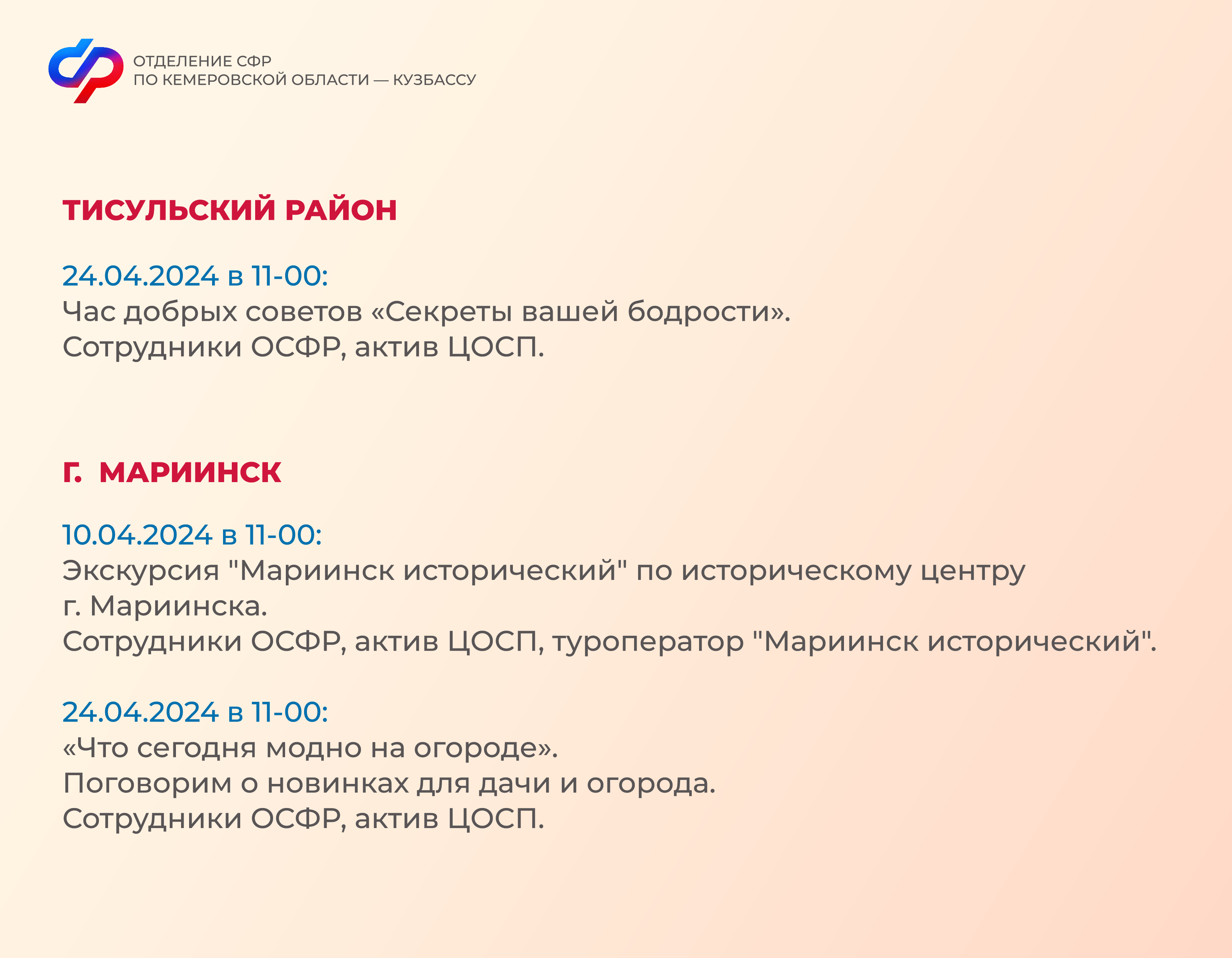 